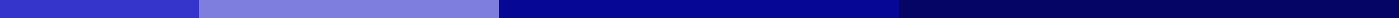 High School CV With No Experience[Your Full Name]
[Your Address]
[City, State, Zip Code]
[Your Phone Number]
[Your Email Address]ObjectiveMotivated and enthusiastic high school student with strong academic performance and leadership skills. Seeking opportunities to leverage my talents in a challenging environment.Education[Your High School Name]
[City, State]
[Month, Year] – [Expected Graduation Month, Year]Current GPA: [Your GPA]Key Courses: Advanced Placement (AP) Biology, Honors English, CalculusAcademic AchievementsHonor Roll: Recognized for academic excellence in the 20XX-20XX school years.AP Scholar Award: Awarded for scoring 4 or higher on three AP Examinations.Science Fair Winner: Placed second in the regional science fair for a project on renewable energy.Extracurricular ActivitiesStudent Council: Vice President (20XX-20XX), organized school events and coordinated community volunteer projects.Varsity Soccer: Team Captain (20XX-20XX), led team practices and represented the school in state competitions.Debate Club: Active Member (20XX-20XX), participated in regional debate competitions focusing on public policy issues.Volunteer ExperienceCommunity Clean-Up Initiative: Organized monthly clean-up events, contributing to a 20% reduction in local park litter.Food Bank Volunteer: Assisted in sorting and distributing food items to about 200 families weekly.Senior Center Entertainment Coordinator: Planned and facilitated weekly entertainment activities for seniors, improving visitor participation by 30%.SkillsTechnical Skills: Proficient in Microsoft Office Suite (Word, Excel, PowerPoint)Communication: Strong verbal and written communication skills.Leadership: Demonstrated ability to lead and motivate teams in academic and extracurricular settings.Organization: Highly organized with a strong capability to manage multiple projects and meet deadlines.CertificationsFirst Aid & CPR Certified by the American Red Cross (Month, Year)ReferencesAvailable upon request.